VAINAJAKULTTI Muinaisesta Egyptistä puhuttaessa mieleen tulevat yleensä ensimmäiseksi pyramidit, muumiot ja kultaiset hauta-aarteet, jotka kaikki liittyvät egyptiläiseen vainajakulttiin ja ovat oivia esimerkkejä egyptiläisen kulttuurin kiehtovuudesta ja omaperäisyydestä. Kuninkaiden ja korkeiden virkamiesten komeat haudat edustavat kuitenkin vain pientä osaa haudoista. Valtaosa haudoista oli köyhiä ja karuja, eikä niihin liittyvistä kulttimenoista tiedetä juuri mitään.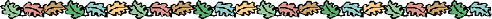 Vainajakultti jakautui Egyptissä  - kuten lähes kaikissa muissakin kulttuureissa  - kahteen erimittaiseen vaiheeseen:Ajallisesti rajallisia olivat ne toimet, joilla ruumiista huolehdittiin kuolohetkestä alkaen hautajaismenojen päättymiseen asti. Tietyillä hautaan laitetuilla esineillä haluttiin varmistaa kuolleen toimeentulo tuonpuoleisessa. Mukana oli käytännöllisiä ja symbolisia esineitä. Kuolontekstien tehtävänä oli välittää vainajalle tietoa tuonpuoleisen  osista, varmistaa, että jumalat huolehtivat hänestä ja kirkastivat hänet, ja myös suojella häntä pahalta.Hautauksen jälkeen aloitettiin haudalla säännöllisesti toistetut uhritoimitukset ja juhlarituaalit, joiden jatkamiselle ei ollut periaatteellista takarajaa.¨Kolmanneksi alueeksi voidaan koota elävien yleisasenne kuolleita kohtaan, joka ilmeni ns. viisausopeissa ja ihanne-elämäkerroissa ja jolla oli vakiintunut yhteiskunnallinen asema. Henkilökohtaista kanssakäymistä kuolleiden kanssa harjoitettiin  kuolleille osoitetuilla kirjeillä  sekä palvomalla kylän menneiden polvien arvostettuja jäseniä. Jo esihistoriallisella ajalla hautaan laitettiin elintarvikkeita saviastioissa sekä koruja ja aseita. Naisia esittävät pienoispatsaat (seksuaalisuuden, hedelmällisyyden ja uudelleensyntymisen symboleina) sekä erilaiset amuletit pyrkivät takamaan mahdollisimman turvallisen ja maallista elämää muistuttavan elämän tuonpuoleisessa. Meillä ei ole tietoa siitä, millä tavoin tätä kulttia haudalla toimitettiin, jos sitä ylipäänsä toimitettiin.Ensimmäisestä dynastiasta lähtien on selviä lähteitä siitä, että hauta käsitettiin vainajan kodiksi, jossa hän saattoi jatkaa elämäänsä. Maanpäällisestä elintasosta riippuen haudan varustus oli enemmän tai vähemmän runsas. Uhrikulttia harjoitettiin arkkitehtonisesti vakiintuneilla paikoilla yleensä haudan itäpuolella. Uhrit olivat etupäässä elintarvikkeita ja muita vastaavia. Naudan etupotkaa voidaan pitää tyypillisimpänä kuolleille osoitettuna uhrina. Saman asian ajoivat savesta muovatut tai kiveen korkokuvana veistetyt uhriruoat, kunhan ne uudistettiin säännöllisillä vesiriiteillä. Vainajan käyttöön annettiin symbolisesti kiviastioita, palvelijaveistoksia sekä talojen ja veneiden pienoismalleja. Vanhin poika oli yleensä vastuussa hautajaisista ja sen jälkeen uhritoimitusten  suorittamisesta. Tällä varhaisella ajalla oli kuitenkin jo ammattimaisia kuolonpappeja, joista käytettiin eri aikoina nimiä ”(kuninkaan) hengen etsijä”, ”kan (kuolleen energian) palvelija”, ”elättäjä”, ”puhdistuspappi” tai ”vesiuhrin toimittaja”. Hän suositti uhritoimitukset haudalla lukijapapin lausuessa rituaaliloitsuja ääneen.Vanhan valtakunnan kaksiosaisissa haudoissa ruumis oli piilossa maanalaisessa hautakammioissa. Hänet oli kutsuttava ylempään maanpäälliseen osaan ottamaan vastaan uhrinsa. Haudan uhripaikaksi tehtiin kulttisyvennys, josta kehittyi ns. valeovi. Uudessa valtakunnassa tälle paikalle tehtiin veistossyvennys. Kuolonpapin tehtävänä oli kutsua vainajaa, jotta tämä astuisi valeovesta tai siirtyisi patsaaseensa ja hänen kansa voisi täten saada vahvistusta ruoasta, joka asetettiin uhrimatolle tai –levylle. Vainajalle annetusta uhrista käytettiin tästä syystä nimeä peret-kheru, mikä tarkoittaa ”kutsuun vastaamista”. Tuoreilla leivillä ruokkimisesta kehittyi alkumuoto uhripöytäkuvalle, joka esitti kuollutta uhripöydän ääressä. Tämä kuva toistui tauluissa, steeleissä  ja hautojen seinillä. Sen ohessa oli usein tarkka uhriluettelo, jossa mainittiin jopa 90 uhrilahjaa ja niiden määrät, esimerkiksi kankaat, öljyt, astiat, elintarvikkeet ja erilaiset välineet. Eräästä toisen dynastian aikaisesta haudasta on löydetty todellinen vainajan ateria, joka oli aseteltu arkun viereen  erilaisille keramiikka- ja kivilautasaille. Ateriaan kuului (ennallistetussa järjestyksessä) vehnäleipää, ohrapuuroa, keitettyä kalaa, kyyhkyshöystöä, paistettua viiriäistä, munuaisia, siankyljyksiä, viikunahilloketta, marjoja, kakkua, juustoa ja viiniä. Haudan omistaja osoittautui luurankoa tutkittaessa noin 60- vuotiaaksi naiseksi, joka viimeisinä elinvuosinaan pystyi pureskelemaan vain suun toisella puolella. Kuolleiden säännöllisille aterioille tuodut ruoat tekivät ns. uhrikierroksen. Virkamiehelle oli suuri etuoikeus saada rakennuttaa hautansa kuninkaan haudan läheisyyteen, sillä tällaisella paikalla hänen huolenpitonsa tuonpuoleisessa oli turvattu kuninkaaseen kohdistuvan vainajakultin tähden. Kuollut farao sai uhrilahjoiksi elintarvikkeita ja muita tavaroita kuninkaan doomeneilta. Kuningas huolehti hoviväestään ja virkamiehistään jo heidän eläessään. Kun he lisäksi saivat rakentaa hautansa kuninkaan haudan lähelle, he pääsivät osallisiksi kuninkaan saamista uhrilahjoista. Ketjun toisessa päässä elintarvikkeet toimivat yksityisten kuolonpappien ja heidän omaistensa palkkana. Yksityiset pääsivät nauttimaan kuninkaan etuoikeuksista myös kuolonteksteissä. Viidennestä dynastiasta lähtien kuninkaan hautakammioiden seiniin kaiverrettiin loitsuja, joilla varmistettiin kuninkaan nousu taivaaseen jumalten seuraan. Nämä ns. pyramiditekstit ovat vanhin kattava tiedonlähde egyptiläisten uskonkäsityksistä ja osoittavat, että heidän jumalmaailmansa oli jo pitkälle erilaistunut. Tekstit  palvelivat alun perin vainajakulttia. Ne ovat etupäässä loitsuja, joita papit lausuivat hautajaisissa ja mahdollisesti tiettyinä juhlapäivinä. Kun ne kirjoitettiin kiveen, ne olivat ikuisesti kuninkaan käytettävissä.Keskivaltakunnassa vainajausko niin sanotusti demokratisoitui, kun myös yksityishenkilöt saivat hautajaisissaan ammentaa näitä ja muita tekstejä (osittain uusitussa muodossa). Tekstejä ei kuitenkaan kaiverrettu hautojen seiniin, jotka yksityishaudoissa edelleen esittivät arkielämän tapahtumia ja uhritoimituksia, vaan lähemmäksi kuollutta, suorakulmaisen puuarkun seiniin. Näihin sarkofagiteksteihin yhdistettiin ruokien ja erilaisten esineiden kuvia. Uudessa valtakunnassa tällaisten loitsujen määrä kasvoi niin suureksi (yli 190), että ne alettiin kirjoittaa jopa 25 metriä pitkiin papyruskääröihin, jotka tilan säästämiseksi laitettiin arkkuun, joskus tarkoituksellisesti muumion pään päälle tai alle. Tämä loitsukokoelma sai 1800-luvulla hieman harhaanjohtavan nimen Kuolleiden kirja. Sen egyptinkielinen nimi on ”päivällä ulos astumisen loitsujen alku, mielenylennysten ja kirkastusten, kuolleiden valtakuntaan menemisen ja sieltä tulemisen loitsujen, jotka tulee lukea (edesmenneen) hautajaispäivänä vanhurskaalla äänellä, (edesmenneen, joka) astuu (takaisin) sisään astuttuaan ulos.”Loitsujen koostumus ja järjestys vaihtelivat pitkään, kunnes 26.dynastian aikaan syntyi 165 loitsun kanoninen sarja. Siihen perustuu myös loitsujen nykyinen numerointi. Mukana oli mm. ”loitsu sen estämiseksi, että käärme puree miestä kuolleiden valtakunnassa” (loitsu 45) ja ”loitsu ilman hengittämiseksi ja veden saamiseksi oli suuri painoarvo aavikkoseudun tunkkaisissa haudoissa. Tästä loitsussa vedotaan ”Nutin sykomoriin” varjoa ja ravintoa antavana puunjumalana, jonka kuvat olivat yleisiä steeleissä ja hautojen seinissä. Kuolleiden kirjassa on keskeisesti esillä edesmenneen tutkinta tuonpuoleisen tuomioistuimessa, jonka esimiehenä toimii suurijumala Osiris (loitsu 125). Myös loitsu 175 (”jota ei kuolisi vielä toisenkin kerran kuolleiden valtakunnassa”) on mielenkiintoine, sillä siihen kuuluu jumala Atumin ja Osiriksen  välinen kaksinpuhelu maailmanlopusta ja kuolleiden valtakunnasta puutteen tyyssijana. Loitsun 136 A jälkikirjoituksessa kerrotaan, mitä loitsuilla kaiken kaikkiaan toivotaan saavutettavan, ja selitetään saman tien, miksi egyptiläiset olivat usein valmiit maksamaan  varmastikin pitkän pennin tällaisesta runsaasti kuvitetusta Kuolleiden kirjasta saadakseen sen joko omaan tai omaisensa käyttöön: Ammattimaiset kirjurit jäljensivät Kuolleiden kirjoja valmiista malleista saatuaan asiakkaalta tilauksen. Kirjuri laittoi tällöin asiakkaan nimen ja tittelin tekstiin asianomaisiin kohtiin. Lisäksi kirjurit jäljensivät Kuolleiden kirjoja varastoon. Ostajan nimi oli kirjoitettava näihin kopioihin jälkikäteen lukuisiin tyhjäksi jätettyihin kohtiin.Memfiin seudulla yleistyi 30.dynastian aikana kuolontekstien jäljennystapa, jossa teksti kirjoitettiin pitkiin ja kapeisiin muumiokääreisiin. Ne kiedottiin alimmaiseksi ruumiin ympärille.Suosionsa säilyttäneen Kuolleiden kirjan lisäksi Ptolemaiosten aikana tuli käyttöön muita kuolontekstejä, joita kutsuttiin kirjoitustaidon jumalan Thotin (kreikkalaisten Hermes ) kirjoiksi, esimerkiksi Atmenin kirjoiksi (oikeastaan ne olivat kirjeitä). Varsinkin roomalaisaikaan yleinen Kirja matkasta halki ikuisuuden on vainajalle esitetty hymni, jonka tarkoitus  oli palauttaa hänet maanpäällisille kulttipaikoille erinäisinä juhlapäivinä. Teksti luettiin todennäköisesti hautajaisissa ja vainajien juhlissa.Hautaan laitettu mittava varustus, haudan seinien arkielämää ja uhrilahjoja esittävät kuvat, vainajan mukaan annetut Kuolleiden kirjan tekstit, ruumiin muumiointi  ja amulettien maaginen voima eivät vielä riittäneet takamaan elämän jatkumista manalassa ja vainajan onnea. Muinaisessa Egyptissä pidettiin jumalten veroisen tuonpuoleisen elämän kannalta toivottavana ja jopa välttämättömänä, että vainajalle tuotiin jatkuvasti uusia ruokia, että hänelle kaadettiin uutta vettä, että elävien äänet raikuivat haudan edustalla ja että omaiset muistivat vainajan nimen.Elävien velvollisuus hoitaa, muistaa kuollutta ja huolehtia vainajakultista kuvataan viisausopeissa esimerkillisen ihmisen ominaisuudeksi. Uuden valtakunnan aikaisissa Anin opeissa ei kuitenkaan uhnohdeta palvojan omaa etua: ”Uhraa vettä isällesi ja äidillesi, jotka lepäävät aavikkolaakossa… Kun annat väkijoukon tietää, että sinä sen teet myös sinun poikasi tekee sen (aikoinaan) sinulle.” Ns. ihanne-elämäkerroissa korostetaan leskistä, orvoista, alastomista ja nälkää näkevistä huolehtimisen ohella myös kuolleiden kunnioitusta: ”Minä en unohtanut kutsua joka ainoaa esi-isääni hänen omalla nimellään.”Varmistaakseen, että uhrilahjojen antamiseen oli käytettävissä riittävästi materiaalia, pappien esimies  ja Assiutin lääninruhtinas Djefaihapi (12.dynastia) solmi elinaikanaan kymmenen sopimusta eri pappien kanssa (myös itsensä kanssa jumala Upuautin ylipapin ominaisuudessa). Hän velvoitti sopimuksissa papit antamaan tiettyinä juhlapäivinä tietyt uhrilahjat ” kuolonpappinsa valvonnassa”. Vastapalvelukseksi Djefaihapi lahjoitti henkilökohtaisesta ominaisuudestaan varoja papeille tai paikalliselle temppelikultille.Sellaisina aikoina ja sellaisilla seuduilla, joissa kuolleen kuninkaan uhrilahjojen saanti ja siten yksityishenkilöiden tuonpuoleinen toimeentulo olivat epävarmalla pohjalla, hautojen seiniin kaiverrettiin usein tekstejä, joita kutsutaan ”kehotuksiksi eläville”. Niitä tehtiin hautojen niihin kammioihin, joihin pääsi ulkoa. Ohikulkijoita – usein puhutellut lukutaitoiset ammattiryhmät mainitaan nimeltä – kehotettiin kaatamaan vettä, jättämään uhrilahjoja tai – ”jos kädet ovat tyhjät” – vähintäänkin lausumaan ääneen uhrikaava tai vainajan nimi. Tätä toivomusta pönkitettiin vetoamalla lukijoiden omaan eteen (”jos haluatte, että kuningas teitä ylistää”) tai kuolevaisuuteen (”jos rakastatte elämää ja vihaatte kuolemaan”) tai uhkailemalla heitä, mikäli he eivät toteuttaneet pyyntöä  (erityisen ankarin sanoin Assiutissa: ”hänet keittäkööt yhdessä jumalan kiroaminen rikollisten kanssa”). Eräässä toisen maailmansodan aikaan Berliinissä särkyneessä myöhäiskauden steeleissä on seuraava varoitus: ”Elävät, jotka kulkevat nekropolin ohi ja kiertävät minun hautani ja näkevät, mitä siinä on eivätkä suojele sen kirjoituksia ja kunnioita sen patsaita: teidän jumalanne ei ota teiltä valkeaa leipää vastaan, vaan teistä tulee lääninjumalan vihollisia. Sanotteko te muka: ’Käyköön, miten käy. Aurinko paistaa (silti) jamurehtikoot uhreistaan ne, jotka niitä odottavat ’ ? Älkää kääntäkö selkäänne niille, jotka makaavat haudoissaan! Rangaistus siitä tulee taivaassa … Itkekää (edes) sitä, joka on pimeydessä ilman valoa!”Uuden valtakunnan jälkeiseltä Ramessidi-kauden lopun haudanryöstöjä ja hävitystä seuranneelta ajalta on varsinkin Thebassa säilynyt paljon pieniä puusteelejä, jotka esittävät kuollutta miestä tai useammin naista rukousasennossa jumalan edessä. Näiden hautasteelejen tehtävä oli koko selittyvät sillä, että maanpäällisistä haudoista oli tähän aikaan tullut erittäin uhattuja  ja että vainajakultin toimitukset suoritettiin vain ajoittain. Kuninkaat ja hovin virkamiehet haudattiin turvalliseen temppelimuurien sisäpuolelle, mutta yhteiskunnallisesti vähempiarvoisille kuolleille koristeltiin vanhojen hautojen kuiluja uusin, vaatimattomin kuvin ja kirjoituksin. Arkun ohella steele oli haudan tärkein varuste. Näin se sai tehtäväkseen säilyttää vainajan nimen ja saattaa hänet jumalan suoraan suojelukseen. Ylenpalttisen uhripöydän kuvalla yritettiin kannustaa itse jumalaa huolehtimaan vainajan tuonpuoleisesta hyvinvoinnista.Elävien henkilöiden suhtautuminen kuolemaan ja kuolleisiin omaisiin on ymmärrettävästi aihe, jota ei egyptiläisissä lähteissä juuri käsitellä. Harvoista aihetta käsittelevistä teksteistä kuitenkin paljastuu mielenkiintoisia vainajakultin yksityiskohtia.Jo vanhalla kaudelta on säilynyt kirjeitä, elävät kirjoittivat kuolleille omaisilleen. Suurin osa on leskien ja orpolasten kirjeitä edesmenneelle perheenpäälle. Aiheena ovat esimerkiksi perintöriidat, lapsettomuus, sairaudet  tai painajaiset. Tällaisessa tilanteessa käännyttiin edesmenneen akhin puoleen. Käsite voidaan uusimpien tutkimusten mukaan tulkita ”vaikutusperältään  tutkimattomaksi aktiiviseksi  olennoksi”. Sama asia voitaisiin ilmaista puhumalla ”näkymättömästä olennosta, joka voi vaikuttaa asioihin” tai konkreettisesti ”toimintaan kykenevästä vainajan hengestä”.Kirjeet kirjoitettiin usein pieneen savikulhoon, jossa ojennettiin vainajalle herkkupala. Sen nautittuaan kuolleen toivottiin lukevan kulhoon kirjoitettu kirje. Hän oli vastapalveluksen velkaa. Tekstissä akhia muistutettiin aiemmista lupauksista, selitettiin hätätilanne ja pahantekijät ja vedottiin ponnekkaasti vainajaan: ”Herätä isäsi! Nouse heitä (pahantekijöitä) vastaan yhdessä isiesi, veljiesi  ja ystäviesi kanssa, ja nujerra heidät!” Seuraavaksi vainajalle luvattiin lisää uhrilahjoja, mikäli hän näkisi vaivaa kirjeen lähettäjän puolesta. Vielä koptilaiseenkin aikaan kuolleita käytettiin välittäjinä esittäessä Jumalalle avunpyyntöjä. Kirjepapyrus laitettiin esimerkiksi muumion päälle, jotta tämä ”huutaa jatkuvasti ääneen, mitä tässä papyruksessa lukee, kunnes Jumala kuulee ja auttaa meitä kiireesti, aamen.”Vainajien henkiä pidettiin joskus sairauksien tai epäonnen aiheuttajina. Tämä selitettiin sillä, että edesmennyt oli maanpäällisessä elämässään käyttäytynyt väärin. Anin opissa todetaan: ”Tyynnytä vainajan henki, tee mitä hän toivoo. Pidä itsesi puhtaana hänen tabustaan, jotta säästyt hänen lukuisilta vahingoniltaan.”Näyttää siltä, että vahingollisia vainajien henkiä oli toisinaan tarpeen ojentaa virheistään tai väärinkäsityksiä oikaista. Eräs uuden valtakunnan aikaan elänyt leski kirjoitti pitkän kirjeen edesmenneelle vaimolleen. Mies selittää, miten hyvä hän oli ollut vaimolleen, ja toteaa, ettei tällä ole mitään syytä kantaa hänelle kaunaa. Samaan tapaan eräs toinen mies lähes tuhat  vuotta aikaisemmin vaati steelen selkäpuolella erästä kuollutta naista parantamaan hänen sairautensa sillä perusteella, että hän oli aina suorittanut naisen vainajakultin toimitukset oikein. Mies pyysi naista ilmestymään hänelle unessa, jotta hän näkisi, että tämä auttaa häntä: ”Kun aurinko on sen jälkeen noussut, minä uhraan sinulle kaikkea hyvää.” Ilmeisesti mies nukkui yön hautakappelissa ollakseen mahdollisimmin lähellä naisen vainajahenkeä.Esi-isinä palvottiin poikkeuksellisia henkilöitä, jotka nauttivat jo elinaikanaan suurta sosiaalisia arvostusta. Elefantinen saarella syntyi keskivaltakunnassa edesmenneen virkamiehen Hekaibin kultti. Kaikki kansankerrokset palvoivat häntä välittäjäjumalana ja tuonpuoleisen suojelijana kuin pyhimystä. Uudessa valtakunnassa palvottiin esi-isiä yleisesti Amarnan ja Deir el-Medinan työläiskylissä. Kuolleiden uskottiin olevan hyvin läheisissä väleissä auringonjumalan kanssa. Heitä esittäviä pieniä steelejä pidettiin kodeissa. Niiden edessä tehtiin uhritoimituksia ja niille esitettiin pyyntöjä, jotka heidän toivottiin täyttävän jumalan kaltaisten voimiensa  avulla tuonpuoleisesta.Egyptin monet vainajien juhlat olivat tilaisuuksia, joissa elävät ja kuolleet kohtasivat. Niitä vietettiin nekropoleissa. Ns. aavikkolaakson kauniissa juhlassa jumala Amon vieraili Karnakista lähteneessä kulkueessa ensin temppelissään Luxorissa ja sitten vastarannan nekropolissa Theban länsivuorilla. Samassa juhlassa sukulaiset kävivät kukkien ja eväiden kanssa musiikin saattelemina omaistensa kanssa haudoilla ja juhlivat haudan edustalla, jotta sen pimeyteen virtasi elämää ja jotta vainaja kuuli laulua ja puhetta ja sai haistaa ruokien tuoksun: ”Juhli päivää, anna nenällesi hajusteita ja öljyä, rinnallasi lootuksia ja marjaseppeleitä samalla kun rakastettusi, joka täyttää sinun sydämesi, istuu vierelläsi” (Neferhotepin haudasta). Näissä laulun sanoissa, jotka on kirjoitettu haudan seiniin juhla-ateriaa esittäviin kuviin, ilmaistiin joskus, että vainajien juhlien tarkoitus oli muistuttaa eläviä kuolevaisuudesta: ”Juhli kaunista päivää, älä siihen kyllästy! Katso, kukaan ei saa ottaa omaisuutta mukaansa. Katso, kukaan, joka on mennyt pois, ei tullut takaisin” (Intefin laulu).Niiin monella tavoin kuin muinaisegyptiläiset kuoleman jälkeiseen elämään valmistautuivatkin, tuntematon tuonpuoleinen ilmeisesti pelotti heitä aina, ja he olivat myös aina epävarmoja vainajakultin toimivuudesta. Näihin tuntemuksiin liittyi myös rakkaus maallisen elämään. Muuan leski nimeltä Nesmut lausuu 22.dynastian aikaan kuolleen miehensä Nakhtefmutin patsaassa seuraavat sanat, joille ei tässä muodossa ole toistaiseksi löydetty vertaisia: ”Älkäämme menkö siihen ikuisuuden maahan vain sen tähden, ettei nimiämme unohdettaisi. Auringonsäteiden näkeminen yhden silmänräpäyksen ajan kestää kauemmin kuin iankaikkisuus kuolleiden valtakunnan hallitsijan asemassa.” 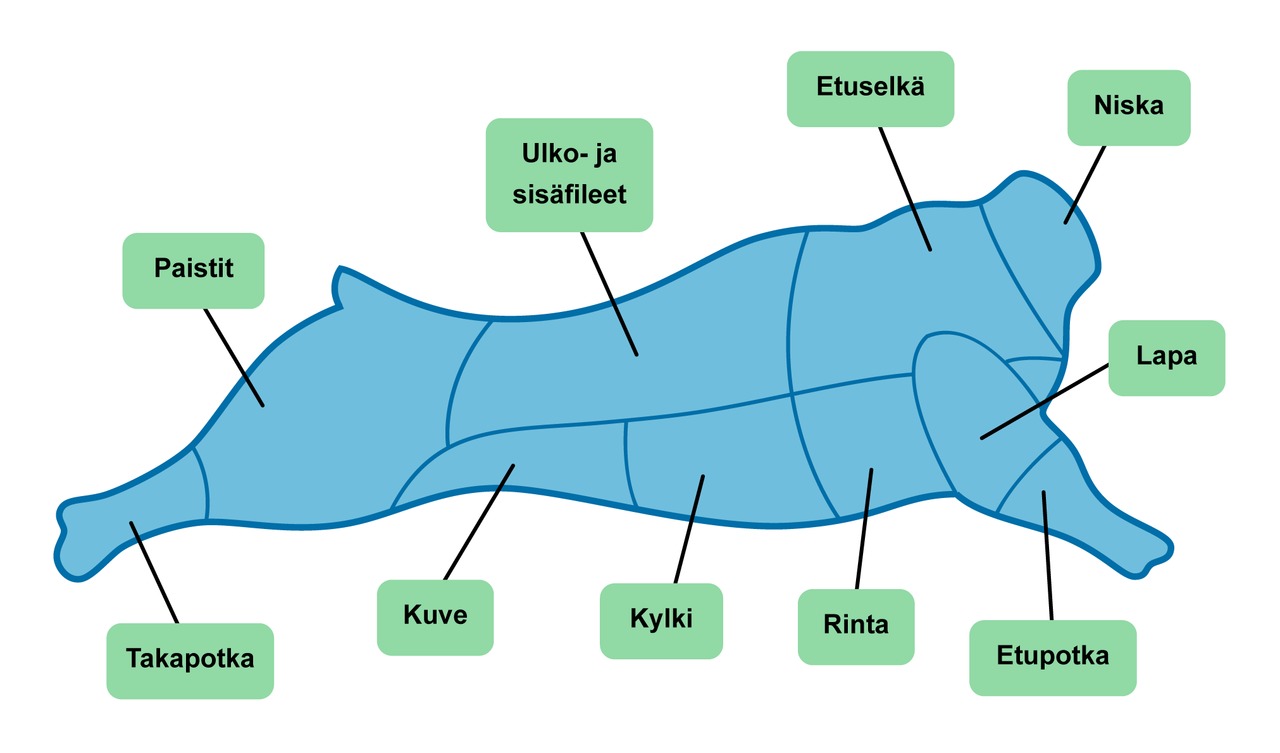 ”Vainajan henki, jonka tähden tämä tehdään, ei ikuisesti laskeudu alas. Se elää jumalan autuudessa.Sitä ei voi kohdata mikään paha.Se elää toimivana vainajan henkenä lännessä.Se ei kuole enää toistamiseen.Se syö ja juo yhdessä Osiriksen kanssa joka päivä.Se kasvatetaan yhdessä Ylä- ja Ala-Egyptin kuninkaiden kanssa.Se juo vettä virran juomapaikasta.Se pystyy toimimaan sukupuolisesti,Ja se astuu päivällä ulos ja alas kuin Horus.Se elää ja on olemassa kuin jumala.Elävät palvovat sitä kuin Rata.” 